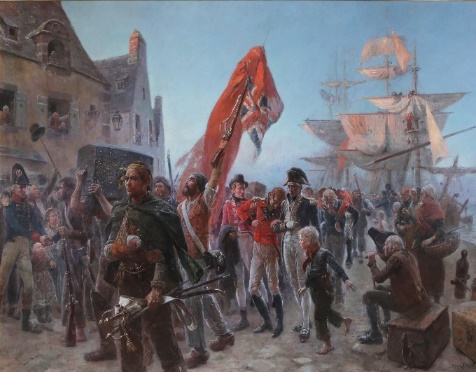 Adresse : Forum Jules Ferry, 41, rue Saint-Paul, 50400 GranvillePrésidente : Dominique RavenelTél : 06 69 56 48 39Adresse mail : dominique.ravenel@gmail.comAdresse facebook : SAHM GranvilleSite internet : http://sahmgranville.free.frProgramme :14 septembre : rendez-vous à 14h30 à l’église de Carolles pour le parcours des peintres commenté par Monique Gilbert21 septembre : apogée et déclin du port de Regnéville sur mer, conférence suivie d’un verre de l’amitié, par M. Forget 19 octobre : l’œuvre de Alexis de Tocqueville par Jean Louis Benoit7 décembre : aménagements du paysage autour de châteaux et manoirs du Moyen Âge par Marie Casset11 janvier : secrets de feutre par Sandrine Bihorel (une des dernières feutrières de France)8 mars : le collège parisien d’Harcourt et le diocèse de Coutances par Michel Dorenlor3 mai : l’esclavage par Guy DelaporteDates à préciser :visite commentée de Villedieu les Poëlessortie dans la forêt avec la visite d’une abbaye ou du château de BalleroyNota :  le programme est actualisé en permanence sur le site et la page facebook